від  05.07.2021                           м. Молочанськ                                     № Про коригування адреси квартири       Керуючись п.п.10 п. «б» ст. 30 Закону України «Про місцеве самоврядування в Україні», з метою упорядкування нумерації об’єктів нерухомого майна, розглянувши заяву Палія Дмитра Станіславовича, який зареєстрований за адресою: м.Молочанськ, вул. Космічна, 69, щодо коригування реквізитів адреси квартири, та правовстановлюючі документи на об’єкт нерухомого майна (Витяг з Державного реєстру речових прав на нерухоме майно про реєстрацію права власності від 15.02.2021 № 244368381), та враховуючи лист ПП «МАЛІ – 44» від 23.06.2021 року  № 131,  виконавчий комітет Молочанської міської ради,ВИРІШИВ:1. Провести коригування та змінити адресу квартири, яка належить Палію Дмитру Станіславовичу на праві приватної власності, з адреси: м.Молочанськ, вул. Вокзальна, 62, кв.22, на адресу: м.Молочанськ, вул. Вокзальна, 62А, кв.22.2. Контроль за виконанням рішення покласти на заступника міського голови з питань діяльності виконавчих органів ради Віталія РЄПІНА.Міський голова							Ірина ЛИПКАвід               07.2021                          м. Молочанськ                                     № _____Про надання дозволу на списання житлового будинку за адресою:  вул. Гастелло, буд. 46, с.Новомиколаївка  Пологівського районуКеруючись п.п. 4 п. б ч. 1 ст. 31 Закону України «Про місцеве самоврядування в Україні», розглянувши заяву Гладченко Людмили  Миколаївни, яка проживає в м. Запоріжжя, вул. Парамонова, буд. 41, про списання житлового будинку, який належить їй на праві приватної власності за адресою: вул. Гастелло, буд. 46, с.Новомиколаївка Пологівського району, акт обстеження технічного стану вищезазначеного житлового будинку від 17.06.2021 року складений комісією з моніторингу містобудівної діяльності на території Молочанської міської ради та метою впорядкування території с.Новомиколаївка, виконавчий комітет Молочанської міської ради,ВИРІШИВ:1. Надати дозвіл на списання житлового будинку за адресою: вул. Гастелло, буд. 46, с.Новомиколаївка Пологівського району,  як такого, що втратив своє функціональне призначення та  непридатний для подальшого використання.2. Рекомендувати директору ПП «МАЛІ-44» Багінському М.І. погасити правові документи на зазначений житловий будинок.3. Старості Новомиколаївського старостинського округу Сахно Н.В. виключити вищезазначений об’єкт з погосподарського обліку.4. Контроль за виконанням рішення покласти на заступника міського голови з питань діяльності виконавчих органів ради Віталія РЄПІНА.Міський голова							Ірина ЛИПКАПРОЕКТ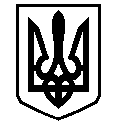 МОЛОЧАНСЬКА МІСЬКА РАДАВиконавчий комітет Р І Ш Е Н Н Явід  07.2021                           м. Молочанськ                                     № _____Про надання матеріальної допомоги	Керуючись пп. 4 п. «а» ч. 1 ст. 34 Закону України «Про місцеве самоврядування в Україні», відповідно до Положення про порядок надання одноразової матеріальної допомоги громадянам, які опинилися в складних життєвих обставинах, та іншим категоріям громадян, затвердженого рішенням виконавчого комітету Молочанської міської ради від 23.02.2021 № 17, Програми соціальної підтримки ветеранів війни та праці, осіб з інвалідністю, інших малозабезпечених громадян Молочанської міської ради, які потребують допомоги на 2021 рік, затвердженої рішенням сесії Молочанської міської ради від 22.01.2021 № 2, враховуючи протокол засідання комісії по розгляду заяв громадян по наданню матеріальної допомоги від 29.06.2021 № 5, виконавчий комітет Молочанської міської ради,ВИРІШИВ:	1. Надати одноразову матеріальну допомогу громадянам у загальній сумі 5000 гривень згідно з додатком.	2. Начальнику відділу фінансово-господарського забезпечення,  головному бухгалтеру виконавчого комітету Молочанської міської ради Надії КРИВОБОКОВІЙ здійснити виплату матеріальної допомоги в липні 2021 року.   3.  Контроль за виконанням рішення покласти на заступника міського голови з питань діяльності виконавчих органів ради Олену ШЕВЧЕНКО.Міський голова							           Ірина ЛИПКА                                                                                     Додаток                                                                                       до рішення виконкому                                                                                      Молочанської міської ради                                                                                     від 07.2021          №____СПИСОКгромадян для надання одноразової матеріальної допомогиЗаступник міського голови з питань діяльності виконавчих органів ради                               Олена ШЕВЧЕНКО                                                                                           ПРОЕКТВиконавчий комітетМОЛОЧАНСЬКОЇ МІСЬКОЇ РАДИР І Ш Е Н Н Явід 07.2021                          м. Молочанськ                                     № _____Про утворення комісії з визначення кандидатур на присвоєння почесного звання України «Мати-героїня», затвердження її складу та Положення про неї	Керуючись ст. 39, ч. 6 ст. 59 Закону України «Про місцеве самоврядування в Україні», Законом України «Про державні нагороди України», відповідно до Указів Президента України від 29.06.2001 № 476/2001 «Про почесні звання України», від 19.02.2003 №138/2003 «Про порядок представлення до нагородження та вручення державних нагород України», з метою вирішення питань щодо визначення кандидатур на присвоєння почесного звання України «Мати-героїня» жінкам, які мешкають на території Молочанської міської територіальної громади, забезпечення об’єктивного розгляду звернень, розробки та подання необхідної документації для присвоєння почесного звання України «Мати-героїня» виконавчий комітет Молочанської міської ради,В И Р І Ш И В: 	1. Утворити комісію з визначення кандидатур на присвоєння почесного звання України «Мати-героїня» та затвердити її склад (додається).	2. Установити, що в разі персональних змін у складі комісії новопризначені працівники входять до її складу за посадами; в разі відсутності членів комісії у зв’язку з відпусткою, хворобою чи з інших поважних причин, в її роботі беруть участь особи, які виконують їх обов’язки. 	3. Затвердити Положення про комісію з визначення кандидатур на присвоєння почесного звання України «Мати-героїня» (додається). 4. Контроль за виконанням рішення покласти на заступника міського голови з питань діяльності виконавчих органів ради Олену ШЕВЧЕНКО.Міський голова                                                                              Ірина ЛИПКА    					                	          ЗАТВЕРДЖЕНО:				                                        рішення виконавчого комітету                                                                                  Молочанської міської ради							          від 07.2021                    № _________ ____СКЛАДкомісії з визначення кандидатур на присвоєння почесного звання України «Мати-героїня»Заступник міського голови з питаньдіяльності виконавчих органів ради                                   Олена ШЕВЧЕНКО            ЗАТВЕРДЖЕНО:								    рішення виконкому                                                                                      Молочанської міської ради                                                                             від 07.2021           № ____ПОЛОЖЕННЯпро комісію з визначення кандидатур на присвоєння почесного звання України «Мати-героїня»I. Загальні положення1. Комісія з визначення кандидатур на присвоєння почесного звання України «Мати-героїня» (далі - комісія), створена при виконавчому комітеті Молочанської міської ради, є постійно діючим консультативно-дорадчим органом, покликаним вирішувати питання щодо визначення кандидатур на присвоєння почесного звання України «Мати-героїня» жінкам, які мешкають на території Молочанської міської територіальної громади. 2. У своїй діяльності комісія керується Законом України «Про державні нагороди України», Указами Президента України «Про почесні звання України» від 29.06.2001 № 476/2001 та «Про порядок представлення до нагородження та вручення державних нагород України» від 19.02.2003 №138/2003, а також цим Положенням. II. Завдання, права та обов’язки комісії 1. Основними завданнями комісії є: 1.1 розгляд пропозицій (подань) керівників підприємств, установ, організацій громади щодо визначення кандидатур серед жінок, які проживають на території громади, для присвоєння їм почесного звання України «Мати- героїня»; 1.2 розгляд документів, поданих жінками, які претендують на присвоєння почесного звання України «Мати-героїня»; 1.3 підготовка обґрунтованих пропозицій на розгляд виконавчого комітету Молочанської міської ради щодо висунення кандидатур жінок, на відзначення їх почесним званням України «Мати-героїня». 2. Комісія, відповідно до покладених на неї завдань: 2.1 вивчає подані документи, робить запити у відповідні організації та підприємства (при необхідності), заслуховує громадян, які подали документи;2.2 здійснює аналіз поданих документів відповідно до вимог чинного законодавства України щодо вагомого особистого внеску у виховання дітей у сім’ї, створення сприятливих умов для здобуття дітьми освіти, розвитку їх творчих здібностей, формування високих духовних і моральних якостей; 2.3 повідомляє громадян, які подали документи, про прийняте рішення виконавчим комітетом Молочанської міської ради. 3. Комісія має право: 3.1 створювати, у разі потреби, тимчасові експертні та робочі групи, залучати до участі у них представників місцевих органів виконавчої влади, органів місцевого самоврядування, підприємств, установ, організацій та громадських організацій (за погодженням з керівниками); 3.2 одержувати в установленому порядку необхідну інформацію та матеріали для її діяльності; 3.3 запрошувати на свої засідання представників підприємств установ, організацій, громадських організацій (за згодою їх керівників), статутами яких передбачена участь у вирішенні соціальних питань; III. Структура комісії та її склад1. Комісія утворюється у складі голови, заступника голови, секретаря та членів комісії. 2. Керує роботою комісії та головує на її засіданнях голова комісії, а в період його тимчасової відсутності – заступник голови комісії. Голова та заступник голови комісії з урахуванням думки членів комісії, визначають коло питань, які підлягають вивченню і розгляду на засіданнях, встановлюють строки підготовчої роботи і проведення засідань. Голову та персональний склад комісії затверджує виконавчий комітет Молочанської міської ради.IV. Порядок проведення засідань, прийняття рішень1. Основною формою роботи комісії є засідання, які проводяться по мірі надходження заяв. Засідання комісії вважається правомочним, якщо на ньому присутні не менше ніж дві третини членів комісії. Хід засідання комісії оформлюється протоколом, який підписується головою та секретарем комісії. Засідання комісії веде її голова або, за його відсутності, заступник голови комісії. Поточну роботу комісії виконує секретар. 2. Секретар за дорученням голови скликає засідання комісії. Оформлює протокол засідання.3. Рішення комісії, вважається прийнятим, якщо за нього проголосували більше ніж половина членів, присутніх на засіданні комісії. При рівному розподілі голосів членів комісії голос голови комісії, а у разі його відсутності – головуючого на засіданні, є вирішальним. 4. Виконавчий комітет Молочанської міської ради на підставі поданих комісією документів приймає рішення про подання (або відмову у поданні) кандидатур на присвоєння почесного звання України «Мати-героїня» жінкам, які мешкають на території Молочанської міської територіальної громади. Заступник міського голови з питаньдіяльності виконавчих органів ради                                   Олена ШЕВЧЕНКО         Керуючись ст. 29 Закону України "Про місцеве самоврядування в Україні", законами України "Про освіту", "Про повну загальну середню освіту", "Про дорожній рух", "Про автомобільний транспорт", Правилами надання послуг пасажирського автомобільного транспорту, затвердженими постановою Кабінету Міністрів України від 18.02.1997 №176 "Про затвердження Правил надання послуг пасажирським автомобільним транспортом" (зі змінами), виконавчий комітет Молочанської міської ради,ВИРІШИВ: 1. Затвердити Положення про порядок використання шкільних автобусів (додається).2. Дозволити перевезення шкільними автобусами вихованців закладів дошкільної освіти у супроводі батьків або вихователя, не змінюючи основний графік руху автобусів.3. Контроль за виконанням рішення покласти на заступника міського голови з питань виконавчих органів ради Шевченко О.В.Міський голова 								Ірина ЛИПКАЗАТВЕРДЖЕНОрішенням виконавчого комітету Молочанської міської ради________________________________________07.2021__________ № ______ПОЛОЖЕННЯ про порядок використання шкільних автобусівІ. Загальні положенняЦей Порядок визначає використання шкільних автобусів при організації регулярних і нерегулярних безоплатних перевезень учнів, здобувачів освіти та педагогічних працівників закладів освіти Молочанської міської ради.Порядок розроблений відповідно до Конституції України, законів України "Про освіту", "Про повну загальну середню освіту", "Про дорожній рух", "Про автомобільний транспорт" та Правил надання послуг пасажирського автомобільного транспорту, затверджених постановою Кабінету Міністрів України від 18.02.1997 № 176 (із змінами).Організація перевезень дітей та педагогічних працівників шкільними автобусами здійснюється у відповідності з діючими нормативно-правовими актами України із забезпечення безпеки дорожнього руху, перевезень пасажирів автобусами.Шкільний автобус є спеціальним транспортним засобом для регулярних перевезень дітей і педагогів, що здійснюються за встановленим маршрутом і розкладом, з посадкою і висадкою дітей і педагогів на передбачених маршрутом зупинках до місць навчання і додому, а також для організації екскурсійних поїздок, здійснення нерегулярних перевезень учнів та педагогів до місць проведення позакласних і позашкільних, районних, зональних та обласних виховних, культурно-масових заходів і спортивних змагань, забезпечення участі учасників освітнього процесу в нарадах, семінарах, конференціях, інших заходах районного і обласного рівнів; організації підвезення учасників зовнішнього незалежного оцінювання до пунктів тестування та в зворотному напрямку. Маршрут шкільного автобуса погоджується Відділом безпеки дорожнього руху УПП в Запорізькій області та затверджується начальником Відділу освіти, молоді, спорту та культури Молочанської міської ради.Використання шкільних автобусів для здійснення нерегулярних перевезень мешканців громади для забезпечення культурно-масових, соціальних та інших заходів затверджується розпорядженням Молочанського міського голови та забезпечується  необхідною документацією (шляховий лист, наказ по установі, яка використовує автобус, та список осіб, які перевозяться).Використання шкільних автобусів для потреб, не передбачених цим  Положенням, дозволяється тільки з дозволу Молочанського міського голови.Порядок організації перевезення груп дітей визначається Правилами надання послуг пасажирського автомобільного транспорту та іншими нормативно-правовими актами.Фінансування організації перевезень шкільними автобусами здійснюється за рахунок коштів  бюджету міської ради, інших джерел, не заборонених законодавством.ІІ. Повноваження  Відділу освіти, молоді, спорту та культури Молочанської міської ради  щодо забезпечення автобусами закладів загальної середньої освітиВідділ освіти, молоді, спорту та культури Молочанської міської ради:здійснює аналіз забезпеченості закладів загальної середньої освіти автобусами за рахунок коштів державного та місцевого бюджетів;організовує моніторинг потреби у забезпеченні закладів загальної середньої освіти автобусами, на підставі проведених заходів по оптимізації освітньої мережі та необхідності заміни автобусів, які не відповідають технічним вимогам та вичерпали встановлений нормативами термін експлуатації;формує рознарядку одержувачів та визначає черговість отримання автобусів;забезпечує формування замовлення на поставку автобусів;організовує передачу закладам загальної середньої освіти автобусів, придбаних за рахунок коштів державного та місцевого бюджетів;здійснює контроль за дотриманням вимог безпеки перевезень в рамках проведення виїзних перевірок з питання організації підвозу учнів та педагогів при розгляді звернень громадян.ІІІ. Обов'язки керівника закладу загальної середньої освіти - балансоутримувача шкільного автобуса, що організовує
перевезення учнів і педагогівКерівник закладу загальної середньої освіти:здійснює контроль за використанням шкільного автобуса за цільовим призначенням та призначає відповідальних за безпеку дітей;призначає наказом відповідального за організацію перевезень і супроводжуючих, вихователя з числа працівників закладу освіти, організовує їх своєчасний інструктаж і навчання;інформує батьків дітей або осіб, що їх замінюють, про умови організації перевезень за маршрутом шкільного автобуса;затверджує наказом списки учнів, які перевозяться із зазначенням пунктів посадки і висадки у відповідності з паспортом маршруту;забезпечує технічне обслуговування автобуса та проходження передрейсового технічного огляду, проходження водієм автобуса передрейсового та післярейсового медичного огляду;визначає місце стоянки автобуса, забезпечує його технічне обслуговування та створює необхідні умови для підготовки до рейсів;забезпечує щорічне навчання водія шкільного автобуса з питань безпеки дорожнього руху в обсязі технічного мінімуму;організовує контроль за дотриманням графіка (розкладу) та маршруту руху;здійснює інші повноваження і забезпечує дотримання вимог, передбачених діючими нормативно-правовими актами;забезпечує наявність наступної документації:паспорт маршруту шкільного автобуса;графік руху шкільного автобуса;накази про призначення відповідального за організацію перевезень, вихователя і супроводжуючих;накази про затвердження списків учнів та педагогів, які перевозяться;наказ про затвердження інструкцій з організації безпечного перевезення учнів та педагогів;інструкцію для водія про особливості роботи у весняно-літній і осінньо-зимовий періоди;інструкцію для водія про заходи безпеки під час перевезення учнів і педагогів;інструкцію для водія і супроводжуючих по наданню першої медичної допомоги потерпілим у дорожньо-транспортній пригоді;інструкцію для водія, вихователя і супроводжуючих по діях у разі дорожньо-транспортної пригоди;інструкцію для водія, вихователя і супроводжуючих по діях у разі загрози вчинення терористичного акту;інструкцію для водія при русі через залізничні колії;інструкцію для вихователя, супроводжуючих по організації безпечного перевезення учнів;інструкцію для учнів під час руху по маршруту;журнал обліку інструктажів для водія, вихователя та супроводжуючих;журнал обліку інструктажів для учнів;журнал передрейсового та післярейсового медичного огляду водія;журнал обліку порушень водієм правил дорожнього руху та участі в дорожньо-транспортних пригодах;журнал обліку технічного стану шкільного автобуса при випуску на лінію та повернення;документація щодо технічного обслуговування автобуса.Заступник міського голови з питань діяльності виконавчих органів ради						      Олена ШЕВЧЕНКО			      ПРОЕКТВИКОНАВЧИЙ КОМІТЕТМОЛОЧАНСЬКОЇ МІСЬКОЇ РАДИР І Ш Е Н Н Явід      07.2021                                  м. Молочанськ                                    № Про затвердження описів  та зразків  печаток та штампів Відповідно до ч. 6 ст. 59 Закону України «Про місцеве самоврядування в Україні», постанови Кабінету Міністрів України від 17 січня 2018 р. № 55 «Деякі питання документування управлінської діяльності» та постанови Кабінету Міністрів України від 19 жовтня 2016 р. № 736 «Про затвердження Типової інструкції про порядок ведення обліку, зберігання, використання і знищення документів та інших матеріальних носіїв інформації, що містять службову інформацію», керуючись рішенням виконавчого комітету  Молочанської міської ради від 11.01.2021 р. № 14 «Про затвердження Положення про порядок виготовлення, обліку, зберігання, використання та знищення печаток і штампів у виконавчих органах Молочанської міської ради та призначення відповідальних за їх зберігання та використання», з метою надання адміністративних послуг на віддаленому робочому місці ( с. Новомиколаївка) відділу «ЦНАП» виконавчого комітету Молочанської міської ради, виконавчого комітету Молочанської міської ради, ВИРІШИВ:1. Затвердити: 1.1   описи печаток та штампів Молочанської міської ради (додаток 1,3,5);        1.2   зразки печаток та штампів Молочанської міської ради  (додаток 2,4,6);2. Забезпечити виготовлення печаток і штампів, Молочанської міської ради;3. Контроль за виконанням даного рішення покласти на керуючого справами (секретаря) виконавчого комітету ради Ольгу КОСТЮК.Міський голова							             Ірина ЛИПКА        ЗАТВЕРДЖЕНО        Рішення виконавчого комітету        Молочанської міської ради                    від_07.2021_______№_______ОПИСПечатки Виконавчого комітету Молочанської міської радибез зображення Державного герба УкраїниДля довідокПечатка Виконавчого комітету Молочанської міської ради без зображення Державного герба України з текстом відбитку: Для довідок 1 *Україна* ВИКОНАВЧИЙ КОМІТЕТ МОЛОЧАНСЬКОЇ МІСЬКОЇ РАДИ код 20511949   .По зовнішньому колу печатки зліва направо центровим способом розміщується напис у нижній частині кола *УКРАЇНА* , у верхній частині кола  ВИКОНАВЧИЙ КОМІТЕТ МОЛОЧАНСЬКОЇ МІСЬКОЇ РАДИ  .У центрі печатки розміщено напис: Для довідок  , під написом: цифра 1, під цифрою  код 20511949 .Усі написи виконано шрифтом Antigua. Печатка виготовляється з гуми. Для печатки використовується штемпельна фарба синього кольору.Керуючий справами (секретар)виконавчого комітету ради					Ольга КОСТЮК   ЗАТВЕРДЖЕНО   Рішення виконавчого комітету   Молочанської міської ради               від 07.2021________№__________ЗРАЗОКПечатка Виконавчого комітету Молочанської міської радибез зображення  Державного герба УкраїниДля довідокз  текстом відбитку:*Україна* ВИКОНАВЧИЙ КОМІТЕТ МОЛОЧАНСЬКОЇ МІСЬКОЇ РАДИ код 20511949Для довідок1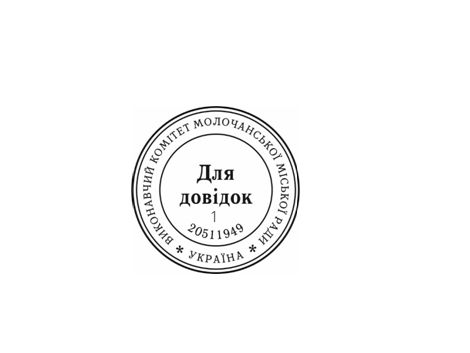 Керуючий справами (секретар)виконавчого комітету ради					Ольга КОСТЮК   ЗАТВЕРДЖЕНО   Рішення виконавчого комітету   Молочанської міської ради               від_07.2021_______№_______ОПИСпрямокутного штампу з текстомМІСЦЕ ПРОЖИВАННЯ ЗАРЕЄСТРОВАНО ЗА АДРЕСОЮПрямокутний штамп з текстом 1 ВИКОНАВЧИЙ КОМІТЕТ МОЛОЧАНСЬКОЇ МІСЬКОЇ РАДИ   МІСЦЕ ПРОЖИВАННЯ ЗАРЕЄСТРОВАНО ЗА АДРЕСОЮ має форму прямокутника розміром 70 мм по горизонталі та 55 мм по вертикалі. У межах площі штампу зліва на право центровим способом українською мовою розміщується текст, який включає напис:                        1            ВИКОНАВЧИЙ КОМІТЕТМОЛОЧАНСЬКОЇ МІСЬКОЇ РАДИМІСЦЕ ПРОЖИВАННЯ ЗАРЕЄСТРОВАНО ЗА АДРЕСОЮ_________________________________________________(найменування адміністративно-територіальної одиниці)вул. _____________________________________________буд.__________корп._______________кв._______________________року___________________________________					(підпис) (прізвище, ініціали)Штамп виготовляється з гуми. Для кутового штампу використовується штемпельна фарба синього кольору.Керуючий справами (секретар)виконавчого комітету ради					Ольга КОСТЮК   ЗАТВЕРДЖЕНО   Рішення виконавчого комітету   Молочанської міської ради               від_07.2021______№__________	ЗРАЗОКпрямокутного штампу з текстом1  МІСЦЕ ПРОЖИВАННЯ ЗАРЕЄСТРОВАНО ЗА АДРЕСОЮ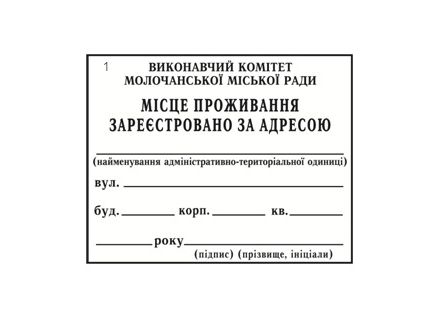 Керуючий справами (секретар)виконавчого комітету ради					Ольга КОСТЮК   ЗАТВЕРДЖЕНО   Рішення виконавчого комітету   Молочанської міської ради               Від_07.2021_______№__________	ОПИСпрямокутного штампу з текстомЗНЯТО З РЕЄСТРАЦІЇ МІСЦЕ ПРОЖИВАННЯ Прямокутний штамп з текстом 1 ВИКОНАВЧИЙ КОМІТЕТ МОЛОЧАНСЬКОЇ МІСЬКОЇ РАДИ ЗНЯТО З РЕЄСТРАЦІЇ МІСЦЕ ПРОЖИВАННЯ    має форму прямокутника розміром 70 мм по горизонталі та 30 мм по вертикалі. У межах площі штампу зліва на право центровим способом українською мовою розміщується текст, який включає напис:                                  1       ВИКОНАВЧИЙ КОМІТЕТМОЛОЧАНСЬКОЇ МІСЬКОЇ РАДИЗНЯТО З РЕЄСТРАЦІЇ МІСЦЕ ПРОЖИВАННЯ                 _________ року ____________________________					(підпис) (прізвище, ініціали)Штамп виготовляється з гуми. Для кутового штампу використовується штемпельна фарба синього кольору.Керуючий справами (секретар)виконавчого комітету ради					Ольга КОСТЮК   ЗАТВЕРДЖЕНО   Рішення виконавчого комітету   Молочанської міської ради               Від 07.2021________№__________	ЗРАЗОКпрямокутного штампу з текстом1   ВИКОНАВЧИЙ КОМІТЕТ МОЛОЧАНСЬКОЇ МІСЬКОЇ РАДИ ЗНЯТО З РЕЄСТРАЦІЇ МІСЦЕ ПРОЖИВАННЯ 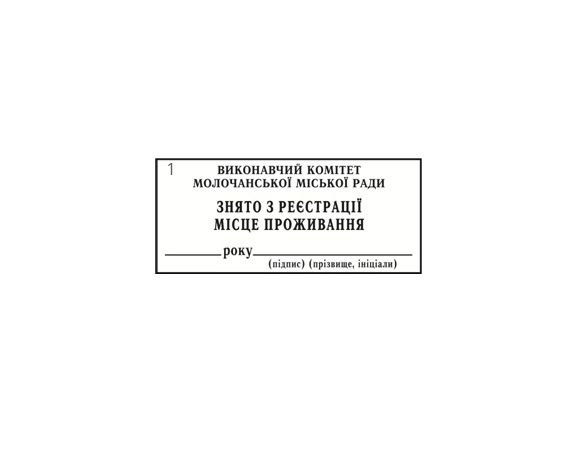 Керуючий справами (секретар)виконавчого комітету ради					Ольга КОСТЮКвід  07.2021                               м. Молочанськ                                             № _____Про міську комісію з питань евакуації, створення приймальних та збірних пунктів евакуації	Керуючись пп. 2 п. «б» ч. 1 ст. 38 Закону України «Про місцеве самоврядування в Україні», ст. 33 Кодексу цивільного захисту України, Постановою Кабінету міністрів України від 30.10.2013р. № 841 «Про затвердження Порядку проведення евакуації у разі виникнення або виникнення надзвичайних ситуацій техногенного та природного характеру», з метою забезпечення евакуаційних заходів, виконавчий комітет Молочанської міської ради,ВИРІШИВ:Утворити міську комісію з питань евакуації:	1.1. Затвердити Положення про міську комісію з питань евакуації (додається).	1.2. Затвердити посадовий склад міської комісії з питань евакуації (додається).	1.3. Головному спеціалісту відділу з питань юридично-кадрового забезпечення діяльності ради та її виконавчого комітету  за напрямком роботи з питань цивільного захисту та мобілізаційної роботи розробити функціональні обов’язки членів комісії з питань евакуації  та подати їх на затвердження в установленому порядку.	2. Створити приймальні пункти евакуації на базі установ, підприємств та організацій (додаток 1).	2.1. Затвердити Положення про приймальний пункт евакуації  (додається).	2.2. Затвердити керівний склад приймальних пунктів евакуації  (додається).	2.3. Головному спеціалісту відділу з питань юридично-кадрового забезпечення діяльності ради та її виконавчого комітету за напрямком роботи з питань цивільного захисту та мобілізаційної роботи розробити функціональні обов’язки керівного  складу приймального пункту евакуації та подати їх на затвердження в установленому порядку.	3. Створити збірні пункти евакуації на базі установ, підприємств та 2організацій (додаток 2).3.1. Затвердити Положення про збірний пункт евакуації (додається).3.2. Затвердити керівний склад збірних пунктів евакуації (додається). 3.3. Головному спеціалісту відділу з питань юридично-кадрового забезпечення діяльності ради та її виконавчого комітету за напрямком роботи з питань цивільного захисту та мобілізаційної роботи розробити функціональні обов’язки керівного складу збірного пункту евакуації та подати їх на затвердження в установленому порядку.4. Визнати таким, що втратило чинність, рішення виконавчого комітету Молочанської міської ради від 24.04.2018р. № 31 « Про міську комісію з питань евакуації, створення приймальних та збірних пунктів евакуації».         5. Контроль за виконанням рішення покласти на заступника міського голови з питань діяльності виконавчих органів ради Віталія РЄПІНА.Міський голова                                                                     Ірина ЛИПКАЗАТВЕРДЖЕНО Рішення  виконавчого комітету Молочанської міської ради Від 07.2021        №____ПОЛОЖЕННЯ про міську комісію з питань евакуації1. Комісія з питань евакуації (далі КПЕ) є евакуаційним органом управління процесом евакуації, який  створюється для планування, підготовки, організації та проведення  евакуації населення міста, для приймання та розміщення евакуйованого населення. ЕПК підпорядковується начальнику цивільного захисту міста – міському голові.2. КПЕ у своїй діяльності керується нормативно-законодавчими актами з питань цивільного захисту населення, наказами начальника цивільного захисту міста та цим Положенням.3. Основними завданнями КПЕ є планування і практичне виконання евакоприймальних заходів щодо організованого вивезення (виведення) мешканців міста із місць можливого впливу наслідків надзвичайних ситуацій та організованого прийому еваконаселення у разі виникнення безпосередньої загрози життю та заподіяння шкоди здоров’ю. 4. КПЕ відповідно до покладених на неї завдань:-  разом зі штабом цивільного захисту міста розробляє план евакуації мешканців міста, документів та майна в безпечні райони і організовує здійснення евакозаходів у разі виникнення надзвичайних ситуацій;-  організовує облік осіб з інвалідністю, хворих людей похилого віку, вагітних та жінок з малолітніми дітьми ( віком до 10 років), яким у разі евакуації необхідно надати транспортні засоби до місць збору;-  підтримує в межах її діяльності взаємодію з евакокомісіями  м.Енегодар та сусідніх районів;- оповіщує мешканців міста про початок евакуації та здійснює реєстрацію прибулих для евакуації;- розподіляє людей за транспортними засобами, організовує посадку еваконаселення на транспортні засоби та їх відправлення до пунктів призначання;- формує піші колони для відправлення еваконаселення  до місць призначення;-  організовує інформаційне забезпечення евакуйованих;- здійснює практичне керівництво проведенням заходів по прийому, розміщенню та забезпеченню прибулого еваконаселення, організовує збір та узагальнення даних про прибуття та розміщення еваконаселення, організовує облік та охорону матеріальних цінностей.	5. КПЕ має право:- отримувати від  відповідних органів дані, які необхідні для планування та 2проведення  евакозаходів;-  самостійно здійснювати  взаємодію з евакокомісіями м.Енергодара та сусідніх районів;- підтримувати зв'язок з керівництвом Придніпровської залізниці і                            авто перевізниками, які забезпечують евакуаційні заходи, з метою отримання даних про транспорт, що виділяється для евакуації;- безпосередньо звертатися до керівного складу цивільного захисту міста з питань планування проведення  евакозаходів.      6.До складу міської КПЕ входять:- голова;- заступник голови;- секретар;- начальник групи зв’язку та оповіщення;- начальник  групи обліку евакуйованих та інформації;- начальник групи збору та відправлення евакуйованих;- начальник групи забезпечення зустрічі та розміщення евакуйованих;- начальник групи матеріально-технічного забезпечення евакозаходів;- начальники приймальних евакуаційних пунктів;- начальники збірних евакуаційних пунктів;- начальник пунктів висадки.До складу КПЕ можуть входити групи іншого призначення і представники служб цивільного захисту міста у залежності від умов виконання завдань цивільного захисту.Приймальні пункти евакуації ( далі –ППЕ) розгортаються для зустрічі, приймання евакуйованого населення та організації відправлення його в безпечні пункти розміщення.Збірні пункти евакуації ( далі- ЗПЕ) розгортаються для збору та реєстрації населення, яке підлягає евакуації, розподілу його за автоколонами, а також забезпечення своєчасного відправлення  його в безпечні райони. Кількість і місцезнаходження ЗПЕ визначається в залежності від виду надзвичайної ситуації, місця виникнення надзвичайної ситуації та з урахуванням численності евакуйованого населення.У разі виникнення аварій, катастроф на вибухово-, пожежно-, хімічно-небезпечних об’єктах, стихійного лиха, евакуація населення може здійснюватись без розгортання збірних евакуаційних пунктів. Завдання ЗПЕ у таких випадках покладається  на оперативні групи, створені на їх основні, за  якими закріпляються відповідні адміністративно – територіальні одиниці. До складу оперативних груп входять представники груп обліку і реєстрації  ЗПЕ, служб транспортного забезпечення, охорони громадського порядку, оперативно-рятувальної та медичного захисту цивільного захисту міста.7. З отриманням розпорядженням на проведення евакозаходів за узгодження з начальником цивільного захисту міста-міським головою, голові КПЕ можуть бути підпорядковані необхідні  служби цивільного захисту міста, засоби зв’язку, транспорт.8. Голова КПЕ відповідає за планування, організацію та проведення, 3заходів з евакуації мешканців міста та прийому еваконаселення.9. Заступник голови КПЕ відповідає за своєчасність розроблення планів евакозаходів. При проведенні евакозаходів, заступник голови КПЕ координує діяльність керівників груп, що входять до її складу. На час відсутності голови КПЕ, виконує його обов’язки.10. Секретар КПЕ підпорядкований  голові комісії та його заступнику. Він відповідає за своєчасність отримання і збереження документів, організацію чергування членів КПЕ, збір і  узагальнення інформації, що надходить, доведення до виконавців розпоряджень голови ЕПК, підтримання зв’язку з начальниками груп і взаємодіючими органами.11. Основними завданнями групи та оповіщення є розроблення схеми зв’язку та оповіщення КПЕ, підтримання системи зв’язку у постійній готовності для управління  евакоприймальними заходами, забезпечення надійного зв’язку голови КПЕ з начальниками груп та взаємодіючими органами, негайне відновлення роботи порушених засобів зв’язку  і виконання  резервних засобів.12. Основними завданнями групи обліку евакуйованих та інформації є облік працівників та членів ї сімей, які прибувають в місто, збирання та узагальнення даних прохід евакуації, про  прибуття і розміщення евакуйованих. 13. Основними завданнями групи збору та відправлення евакуйованих є збір та відправлення еваконаселення в безпечні райони.14. Основними завданнями групи матеріально-технічного забезпечення заходів евакуації є повне і своєчасне забезпечення груп КПЕ необхідним оснащенням,узагальнення даних щодо  переліку документів і майна, які підлягають вивезенню на нове місце розташування, організація супроводження та охорони вантажів при їх перевезені.Заступник міського голови з питань діяльності виконавчих органів  ради                                  Віталій РЄПІН ЗАТВЕРДЖЕНО Рішення  виконавчого   комітету Молочанської міської ради від 07.2021                 №____ПОСАДОВИЙ СКЛАДміської комісії з питань евакуаціїЗаступник міського голови з питань діяльності виконавчих органів  ради                                  Віталій РЄПІНДодаток 1Рішення  виконавчого комітетуМолочанської міської ради                                                                                   Від 07.2021                   №____Приймальні пункти евакуаціїна базі установ, підприємств та організаційЗаступник міського голови з питань діяльності виконавчих органів  ради                                  Віталій РЄПІН                                                           ЗАТВЕРДЖЕНО Рішення  виконавчого   комітету Молочанської міської ради від 07.2021 №____ПОЛОЖЕННЯпро приймальний пункт евакуаціїПриймальний пункт евакуації (далі ППЕ) створюється рішенням виконавчого комітету міської ради для зустрічі, приймання еваконаселення та організації відправлення його в безпечні місця розміщення.Приймальний евакуаційний пункт розгортається в місцях висадки, кінцевих пунктах маршрутів руху евакуйованого населення (в безпечних районах).Кожному ППЕ присвоюється порядковий номер.Приймальні евакуаційні пункти  розгортаються за наказом начальника  цивільного захисту міста на період проведення евакуації населення.Начальник ППЕ  призначається рішенням виконавчого комітету міської ради із числа керівного складу підприємств, установ, на базі яких створюється ППЕ.Склад приймального евакуаційного пункту затверджується головою евакуаційно-приймальної комісії за поданням начальника ППЕ відповідно до рішення поставлених задач.Склад приймального евакуаційного пункту:начальник ППЕ;заступник начальника ППЕ;група зустрічі, приймання та тимчасового розміщення еваконаселення  (3-4 особи);група відправлення та супроводу еваконаселення (3-4 особи);група охорони громадського порядку;група забезпечення (2-3 особи);медичний пункт (1-2 особи);кімната матері та дитини (1 особа);стіл довідок (1 особа).Основними завданнями ППЕ є:зустріч прибуваючих поїздів, автоколон, піших колон та  спільно з адміністрацією пунктів висадки, забезпечення організованої висадки еваконаселення;організація супроводження при відправлені еваконаселення автомобільним транспортом та пішим порядком до ППЕ, а також в пункти його розміщення у безпечному місці;організація надання медичної допомоги хворим із числа прибуваючого населення;забезпечення дотримання громадського порядку в пунктах висадки та 2укриття еваконаселення за сигналом цивільної оборони «Повітряна тривога»;доповідь голові евакуаційно-приймальної комісії міста про час прибуття, кількість населення, що прибуло, та відправлення його в місця розміщення.          Під час повсякденної діяльності: розроблення документів, необхідних для керівництва під час підготовки та проведення евакозаходів;розроблення календарного плану роботи ППЕ на період підготовки та проведення евакозаходів;збір та уточнення відомостей про виділення транспортних засобів, час їх подачі на пункти та їх можливості по перевезенню населення;розроблення разом з евакуаційно - приймальною комісією міста схеми зв’язку та оповіщення при проведенні евакозаходів;проведення занять та тренувань з персоналом ППЕ з метою підготовки їх до дій при проведенні евакозаходів.З отримання розпорядження про проведення евакуації населення:установити зв'язок з евакуаційно – приймальною комісією міста;уточнити в евакуаційно - приймальної комісії графіки прибуття транспортних засобів на ППЕ та графіки руху піших колон;разом з представниками евакуаційних комісій об’єктів  ППЕ перевіряти людей за списком, вести облік прибуття еваконаселення на ППЕ;з прибуттям еваконаселення на пункти, здійснювати посадку людей по машинах, розподілення по піших колонах для направлення в місця розміщення;про час відправлення еваконаселення для розміщення, його кількість, доповідати міській комісії з питань евакуації.Заступник міського голови з питань діяльності виконавчих органів  ради                                  Віталій РЄПІНЗАТВЕРДЖЕНО Рішення  виконавчого    комітету Молочанської міської ради Від 07.2021           №____Керівний складприймальних пунктів евакуації Заступник міського голови з питань діяльності виконавчих органів  ради                                  Віталій РЄПІНДодаток 2Рішення  виконавчого комітетуМолочанської міської ради                                                                                   від 07.2021                    №____Збірні пункти евакуаціїна базі установ, підприємств та організаційЗаступник міського голови з питань діяльності виконавчих органів  ради                                  Віталій РЄПІН ЗАТВЕРДЖЕНО рішення  виконавчого  комітету Молочанської міської ради                                                             Від 07.2021 №____Положенняпро збірний пункт евакуації	Збірні пункти евакуації ( далі – ЗПЕ) призначені для збору та реєстрації населення, яке підлягає евакуації, розподілу за автоколонами, пішими колонами, а також забезпечення відправлення його на приймальні евакуаційні пункти.	Збірні пункти евакуації створюються  у місті рішенням виконавчого комітету міської ради, на об’єктах господарювання – наказами керівників об’єктів.	Склад адміністрації ЗПЕ:начальник збірного пункту евакуації;заступник начальника збірного пункту евакуації;група реєстрації і обліку ( 4-6 чол.);група комплектування колон та їх відправлення (4-6 чол.);група охорони громадського порядку;медичний пункт (1-2 чол.);комендант.Начальник ЗПЕ призначається рішенням виконавчого комітету міської ради із числа керівного складу підприємств, установ, на базі яких створюється ЗПЕ.Склад збірного евакуаційного пункту затверджується головою евакуаційно – приймальної комісії за поданням начальника ЗПЕ, відповідно до  рішення поставлених задач.ЗПЕ безпосередньо підпорядковується евакуаційно – приймальній комісії міста, а по внутрішніх питаннях – начальнику цивільного захисту об’єкта.Кількість ЗПЕ, їх місце розгортання, визначається з урахування загальної чисельності еваконаселення міста, кількості маршрутів ввезення (виведення) людей.ЗПЕ, які призначаються для відправлення людей автомобільним транспортом  та пішими колонами, розгортаються на базі навчальних закладів, підприємств, установ, поблизу маршрутів вивезення ( виведення) людей у безпечні райони ( місця).Кожному ЗПЕ присвоюється порядковий номер і закріплюються об’єкти господарювання, установи, організації та комунальні підприємства,населення яких буде евакуюватися через цей ЗПЕ.Збірні пункти евакуації розгортаються за наказом начальника цивільного захисту міста на період евакуації населення.Основні завдання ЗПЕ: підтримання зв’язку з комісією з питань евакуації міста, об’єктами, які 2закріплені за ЗПЕ, транспортними органами, вихідними пунктами пішохідних маршрутів, інформування їх про час прибуття населення на ЗПЕ та часу відправлення його в безпечні райони (пункти);ведення обліку еваконаселення, яке вивозиться всіма видами транспортних засобів та виводиться пішим порядком, і в установлені терміни оповідати про це комісії з питань евакуації міста;надання необхідної медичної допомоги хворим під час знаходження їх на ЗПЕ;забезпечення додержання населенням громадського порядку та укриття його в захисних спорудах за сигналом «Повітряна тривога».Під час повсякденної діяльності:розроблення документів, необхідних для керівництва під час підготовки та проведення евакозаходів;розроблення календарного плану роботи ЗПЕ на період підготовки та проведення евакозаходів;ведення обліку та уточнення населення об’єктів, установ, організацій, які приписані до ЗПЕ і підлягають евакуації;збір та уточнення відомостей  про виділення транспортних засобі, час їх подачі на пункти та їх можливості по перевезенню населення;розроблення разом з питань евакуації міста, об’єктами господарювання, які приписані до ЗПЕ, схеми зв’язку та оповіщення при проведенні евакозаходів;проведення занять та тренувань з персоналом ЗПЕ з метою підготовки їх до дій при проведенні   евакозаходів.З отриманням розпорядження про проведення  евакуації населення:       установити зв'язок з комісією з питань евакуації міста, з об’єктами приписаними до ЗПЕ і повідомити про початок евакуації населення;уточнити в комісії з питань евакуації міста графіки подачі транспортних засобів на пункти посадки та графіки віведення піших колон;разом з представниками евакуаційних комісій об’єктів, на ЗПЕ перевіряти людей за списками, вести облік прибуття еваконаселення на ЗПЕ за об’єктами;розподіляти людей по машинах, колонах і направляти їх в місця розміщення (безпечні райони);про час відправлення еваконаселення з ЗПЕ повідомляти начальників автоколон та начальників маршрутів пішої евакуації;з прибуттям еваконаселення на пункти, разом з адміністраціями, здійснювати посадку людей по машинах, розподілення по піших колонах;про час відправлення еваконаселення, його кількість, доповідати міській комісії з питань евакуації та в пункти, де буде розміщуватися еваконаселення.  Заступник міського голови з питань діяльності виконавчих органів  ради                                  Віталій РЄПІНЗАТВЕРДЖЕНО Рішення  виконавчого                      комітетуМолочанської міської ради                                                                     від 07.2021         №____ Керівний складзбірних пунктів евакуації Заступник міського голови з питань діяльності виконавчих органів  ради                                  Віталій РЄПІН                                                                                          ПРОЕКТ     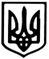 ВИКОНАВЧИЙ КОМІТЕТМОЛОЧАНСЬКОЇ МІСЬКОЇ РАДИР І Ш Е Н Н Я   від 07.2021                             м. Молочанськ		   	№ ____Про доцільність цілодобового перебування в КЗ «Токмацька спеціальна загальноосвітня школа-інтернат» Запорізької обласної ради ОСОБИ_1, ІНФОРМАЦІЯ_1 р.н.Керуючись Законом України «Про місцеве самоврядування в Україні», ст.19 Закону України «Про охорону дитинства», п. 4,5,7 Порядку зарахування дітей на цілодобове перебування до закладів незалежно від типу, форми власності та підпорядкування, затвердженого постановою Кабінету Міністрів України від 01.06.2020 р. № 586 «Деякі питання захисту дітей в умовах боротьби з наслідками гострої респіраторної хвороби COVID-19, спричиненої коронавірусом SARS-CoV-2», Порядку провадження органами опіки та піклування діяльності, пов’язаної із захистом прав дитини, затвердженого постановою Кабінету Міністрів України від 24.09.2008 року № 866,  розглянувши заяву гр.ОСОБИ_2, виконавчий комітет Молочанської міської ради встановив наступне.Гр.ОСОБА_2 та її дитина ОСОБА_1, ІНФОРМАЦІЯ_1 р.н., проживають за адресою: ІНФОРМАЦІЯ_2.Згідно висновку про комплексну психолого-педагогічну оцінку розвитку дитини від 14 березня 2019р. № ІНФОРМАЦІЯ_3, наданого КУ «Інклюзивно-ресурсний центр» Токмацької районної ради ОСОБА_1, ІНФОРМАЦІЯ_1 р.н., має діагноз ІНФОРМАЦІЯ_3. Мовлення дитини, сприйняття, мислення, увага, пам’ять сформовані на рівні нижче середнього. Рекомендовано корекційно-розвиткове навчання за програмою для дітей з порушеннями інтелектуального розвитку; заняття з практичним психологом, вчителем-логопедом, вчителем-дефектологом. З метою реалізації малолітньою ОСОБА_1, ІНФОРМАЦІЯ_1 р.н., права на освіту, з урахуванням найкращих інтересів дитини, враховуючи рекомендації комісії з питань захисту прав дитини виконавчого комітету Молочанської міської ради (протокол № 5 від 29.06.2021) виконавчий комітет Молочанської міської ради,ВИРІШИВ:1. Вважати за доцільне цілодобове перебування в  КЗ «Токмацька спеціальна загальноосвітня школа-інтернат» Запорізької обласної ради ОСОБА_1, ІНФОРМАЦІЯ_1 р.н., строком з 01.09.2021 по 27.05.2022.2. Контроль за виконанням цього рішення покласти на заступника міського голови з питань діяльності виконавчих органів ради  Олену ШЕВЧЕНКО. Міський голова							Ірина ЛИПКА                                                                                                                    ПРОЕКТВИКОНАВЧИЙ КОМІТЕТМОЛОЧАНСЬКОЇ МІСЬКОЇ РАДИР І Ш Е Н Н Я   від 07.2021                              м. Молочанськ		             №_____ Про доцільність цілодобового перебування в КЗ «Молочанська спеціальна загальноосвітня школа-інтернат» Запорізької обласної ради ОСОБИ_1, ІНФОРМАЦІЯ_1 р.н.Керуючись Законом України «Про місцеве самоврядування в Україні», ст.19 Закону України «Про охорону дитинства», п. 4,5,7 Порядку зарахування дітей на цілодобове перебування до закладів незалежно від типу, форми власності та підпорядкування, затвердженого постановою Кабінету Міністрів України від 01.06.2020 р. № 586 «Деякі питання захисту дітей в умовах боротьби з наслідками гострої респіраторної хвороби COVID-19, спричиненої коронавірусом SARS-CoV-2», Порядку провадження органами опіки та піклування діяльності, пов’язаної із захистом прав дитини, затвердженого постановою Кабінету Міністрів України від 24.09.2008 року № 866,  розглянувши заяву гр.ОСОБИ_2, виконавчий комітет Молочанської міської ради встановив наступне.Гр.ОСОБА_2 та її дитина ОСОБА_1, ІНФОРМАЦІЯ_1 р.н., проживають за адресою: ІНФОРМАЦІЯ_2.Згідно висновку про комплексну психолого-педагогічну оцінку розвитку дитини від 02 червня 2021р. № ІНФОРМАЦІЯ_3, наданого КУ «Інклюзивно-ресурсний центр» Молочанської міської ради ОСОБА_1, ІНФОРМАЦІЯ_1 р.н., має діагноз ІНФОРМАЦІЯ_3. У дитини несформованість читання та письма, зумовлене загальним недорозвиненням мовлення. Низький рівень сформованості пізнавальних процесів. Незрілість емоційно-вольової сфери. Рекомендовано навчання за Типовою освітньою програмою спеціальних закладів загальної середньої освіти ІІ ступеня для дітей з порушеннями інтелектуального розвитку, 5 клас; заняття з практичним психологом, вчителем-логопедом, вчителем-дефектологом, вчителем-реабілітологом.З метою реалізації малолітньою ОСОБА_1, ІНФОРМАЦІЯ_1 р.н., права на освіту, враховуючи рекомендації комісії з питань захисту прав дитини виконавчого комітету Молочанської міської ради (протокол № 5 від 29.06.2021), та діючи в найкращих інтересах дитини, виконавчий комітет Молочанської міської ради,ВИРІШИВ:1. Вважати за доцільне цілодобове перебування в КЗ «Молочанська спеціальна загальноосвітня школа-інтернат» Запорізької обласної ради ОСОБА_1, ІНФОРМАЦІЯ_1 р.н., строком з 01.09.2021 по 27.05.2022.2. Контроль за виконанням цього рішення покласти на заступника міського голови з питань діяльності виконавчих органів ради  Олену ШЕВЧЕНКО. Міський голова							Ірина ЛИПКАвід 07.2021                          м. Молочанськ                                     № _____Про затвердження висновку виконавчого комітету Молочанської міської ради, як органу опіки та піклування, про позбавлення батьківських прав ОСОБИ_1,  ІНФОРМАЦІЯ_1 р.н., по відношенню до його малолітніх дітей: ОСОБА_2, ІНФОРМАЦІЯ_2 р.н., та ОСОБА_3, ІНФОРМАЦІЯ_3 р.н., та стягнення аліментів Керуючись Законом України «Про місцеве самоврядування в Україні»,  ст. 19, ст. 150, пп. 2 п. 1 та п. 3 ст. 164, 180 Сімейного кодексу України, ст. 11, 12 Закону України «Про охорону дитинства», постановою Кабінету Міністрів України від 24.09.2008 року № 866 «Питання діяльності органів опіки та піклування, пов'язані з захистом прав дітей», враховуючи рекомендації комісії з питань захисту прав дитини виконавчого комітету Молочанської міської ради (протокол № 5 від 29.06.2021), виконавчий комітет Молочанської міської ради ВИРІШИВ: 1. Затвердити висновок виконавчого комітету Молочанської міської ради, як органу опіки та піклування, про позбавлення батьківських прав ОСОБИ_1, ІНФОРМАЦІЯ_1 р.н., по відношенню до його малолітніх дітей: ОСОБА_2, ІНФОРМАЦІЯ_2 р.н., та ОСОБА_3, ІНФОРМАЦІЯ_3 р.н., та стягнення аліментів (додається).2. Контроль за виконанням цього рішення покласти на заступника міського голови з питань діяльності виконавчих органів ради Олену ШЕВЧЕНКО. Міський голова							Ірина ЛИПКА                                                                         ЗАТВЕРДЖЕНОрішення виконавчого комітетуМолочанської міської радивід 07.2021                № ВИСНОВОКвиконавчого комітету Молочанської міської ради, як органу опіки та піклування, про позбавлення батьківських прав ОСОБИ_1, ІНФОРМАЦІЯ_1 р.н., по відношенню до його малолітніх дітей: ОСОБА_2, ІНФОРМАЦІЯ_2 р.н., та ОСОБА_3, ІНФОРМАЦІЯ_3 р.н., та стягнення аліментівДокумент містить конфіденційну інформацію.Заступник міського голови з питань діяльності виконавчих органів ради					Олена ШЕВЧЕНКОвід  07.2021                          м. Молочанськ                                     № _____Про затвердження висновку виконавчого комітету Молочанської міської ради, як органу опіки та піклування, про  позбавлення батьківських прав ОСОБИ_1, ІНФОРМАЦІЯ_1 р.н., по відношенню до її малолітніх дітей: ОСОБА_2, ІНФОРМАЦІЯ_2 р.н., та ОСОБА_3, ІНФОРМАЦІЯ_3 р.н., та стягнення аліментів Керуючись Законом України «Про місцеве самоврядування в Україні», ст. 19, ст. 150, п. 2, п. 1 та п. 3 ст. 164, 180 Сімейного кодексу України, ст. 11, 12 Закону України «Про охорону дитинства», постановою Кабінету Міністрів України від 24.09.2008 року № 866 «Питання діяльності органів опіки та піклування, пов'язані з захистом прав дітей», враховуючи рекомендації комісії з питань захисту прав дитини виконавчого комітету Молочанської міської ради (протокол № 5 від 29.06.2021), виконавчий комітет Молочанської міської ради, ВИРІШИВ: 1. Затвердити висновок виконавчого комітету Молочанської міської ради, як органу опіки та піклування, про позбавлення батьківських прав ОСОБИ_1, ІНФОРМАЦІЯ_1 р.н., по відношенню до її малолітніх дітей: ОСОБА_2, ІНФОРМАЦІЯ_2 р.н., та ОСОБА_3, ІНФОРМАЦІЯ_3 р.н., та стягнення аліментів  (додається).2. Контроль за виконанням цього рішення покласти на заступника міського голови з питань діяльності виконавчих органів ради  Олену ШЕВЧЕНКО. Міський голова							Ірина ЛИПКАЗАТВЕРДЖЕНОрішення виконавчого комітетуМолочанської міської радивід 07.2021______ року № ВИСНОВОКвиконавчого комітету Молочанської міської ради, як органу опіки та піклування, про позбавлення батьківських прав ОСОБИ_1, ІНФОРМАЦІЯ_1 р.н., по відношенню до її малолітніх дітей: ОСОБА_2, ІНФОРМАЦІЯ_2 р.н., та ОСОБА_3, ІНФОРМАЦІЯ_3 р.н., та стягнення аліментівДокумент містить конфіденційну інформацію.Заступник міського голови з питань діяльності виконавчих органів ради					Олена ШЕВЧЕНКОвід 07.2021                           м. Молочанськ                                     № _____Про затвердження висновку виконавчого комітету Молочанської міської ради, як органу опіки та піклування, про  позбавлення батьківських прав ОСОБИ_1, ІНФОРМАЦІЯ_1 р.н., по відношенню до її трьох дітей: ОСОБА_2, ІНФОРМАЦІЯ_2 р.н., ОСОБА_3, ІНФОРМАЦІЯ_3 р.н., ОСОБА_4, ІНФОРМАЦІЯ_4 та стягнення аліментів Керуючись Законом України «Про місцеве самоврядування в Україні», ст. 19, ст. 150, пп. 2 п. 1 та п. 3 ст. 164, 180 Сімейного кодексу України, ст. ст. 11, 12 Закону України «Про охорону дитинства», постановою Кабінету Міністрів України від 24.09.2008 року № 866 «Питання діяльності органів опіки та піклування, пов'язані з захистом прав дітей», враховуючи рекомендації комісії з питань захисту прав дитини виконавчого комітету Молочанської міської ради (протокол № 5 від 29.06.2021), виконавчий комітет Молочанської міської ради, ВИРІШИВ: 1. Затвердити висновок виконавчого комітету Молочанської міської ради, як органу опіки та піклування, про  позбавлення батьківських прав ОСОБИ_1, ІНФОРМАЦІЯ_1 р.н., по відношенню до її трьох дітей: ОСОБА_2, ІНФОРМАЦІЯ_2 р.н., ОСОБА_3, ІНФОРМАЦІЯ_3 р.н., ОСОБА_4, ІНФОРМАЦІЯ_4 та стягнення аліментів (додається).2. Контроль за виконанням цього рішення покласти на заступника міського голови з питань діяльності виконавчих органів ради  Олену ШЕВЧЕНКО. Міський голова							Ірина ЛИПКАЗАТВЕРДЖЕНОрішення виконавчого комітетуМолочанської міської радивід 07.2021________ року № ВИСНОВОКвиконавчого комітету Молочанської міської ради, як органу опіки та піклування, про  позбавлення батьківських прав ОСОБИ_1, ІНФОРМАЦІЯ_1 р.н., по відношенню до її трьох дітей: ОСОБА_2, ІНФОРМАЦІЯ_2 р.н., ОСОБА_3, ІНФОРМАЦІЯ_3 р.н., ОСОБА_4, ІНФОРМАЦІЯ_4 р.н., та стягнення аліментівДокумент містить конфіденційну інформацію.Заступник міського голови з питань діяльності виконавчих органів ради					Олена ШЕВЧЕНКОвід  07.2021                           м. Молочанськ                                     № _____Про затвердження висновку виконавчого комітету Молочанської міської ради, як органу опіки та піклування, про  позбавлення батьківських прав ОСОБИ_1, ІНФОРМАЦІЯ_1 р.н., по відношенню до її дитини ОСОБА_2, ІНФОРМАЦІЯ_2 р.н. Керуючись Законом України «Про місцеве самоврядування в Україні», ст. 19, ст. 150, пп. 2 п. 1 та п. 3 ст. 164, 180 Сімейного кодексу України, ст. ст. 11, 12 Закону України «Про охорону дитинства», постановою Кабінету Міністрів України від 24.09.2008 року № 866 «Питання діяльності органів опіки та піклування, пов'язані з захистом прав дітей», враховуючи рекомендації комісії з питань захисту прав дитини виконавчого комітету Молочанської міської ради (протокол № 5 від 29.06.2021), виконавчий комітет Молочанської міської ради ВИРІШИВ: 1. Затвердити висновок виконавчого комітету Молочанської міської ради, як органу опіки та піклування, про  позбавлення батьківських прав ОСОБИ_1, ІНФОРМАЦІЯ_1 р.н., по відношенню до її дитини ОСОБА_2, ІНФОРМАЦІЯ_2 р.н. (додається).2. Контроль за виконанням цього рішення покласти на заступника міського голови з питань діяльності виконавчих органів ради Олену ШЕВЧЕНКО. Міський голова							Ірина ЛИПКАЗАТВЕРДЖЕНОрішення виконавчого комітетуМолочанської міської радивід 07.2021_______ року № ВИСНОВОКвиконавчого комітету Молочанської міської ради, як органу опіки та піклування, про  позбавлення батьківських прав ОСОБИ_1, ІНФОРМАЦІЯ_1 р.н., по відношенню до її дитини ОСОБА_2, ІНФОРМАЦІЯ_2 р.н.Документ містить конфіденційну інформацію.Заступник міського голови з питань діяльності виконавчих органів ради					Олена ШЕВЧЕНКО                                                                                                                                               ПРОЕКТВИКОНАВЧИЙ КОМІТЕТМОЛОЧАНСЬКОЇ МІСЬКОЇ РАДИР І Ш Е Н Н Я   від  07.2021                                м. Молочанськ		   		№ ___Про надання малолітньому ОСОБА_1, ІНФОРМАЦІЯ_1 р.н., статусу дитини, позбавленої батьківського піклування	Керуючись Законом України «Про місцеве самоврядування в Україні», статями 5, 11, 12 Закону України «Про забезпечення організаційно-правових умов соціального захисту дітей-сиріт та дітей, позбавлених батьківського піклування», постановою Кабінету Міністрів України «Питання діяльності органів опіки та піклування, пов’язаної із захистом прав дитини» від 24.09.2008 № 866 (зі змінами), враховуючи клопотання Відділу Служба у справах дітей Молочанської міської ради, виконавчий комітет Молочанської міської ради,ВИРІШИВ:1. Надати статус дитини, позбавленої батьківського піклування, малолітньому ОСОБА_1, ІНФОРМАЦІЯ_1 р.н. Мати, ОСОБА_2, ІНФОРМАЦІЯ_2 р.н., та батько ОСОБА_3, ІНФОРМАЦІЯ_3 р.н., позбавлені батьківських прав рішенням Токмацького районного суду від 27.05.2021 справа № ІНФОРМАЦІЯ_4. Дитина знаходиться в КУ «Запорізький дитячий будинок-інтернат» ЗОР.2. Відділу Служба у справах дітей Молочанської міської ради вжити заходів щодо внесення даних про набуття малолітнім ОСОБА_1, ІНФОРМАЦІЯ_1 р.н.,  статусу дитини, позбавленої батьківського піклування до Єдиного електронного банку даних дітей-сиріт та дітей, позбавлених батьківського піклування. 3. Контроль за виконанням цього рішення покласти на заступника міського голови з питань діяльності виконавчих органів ради  Олену ШЕВЧЕНКО. Міський голова							Ірина ЛИПКАвід  25.06.2021                        м. Молочанськ                                     № 245Про скликання засідання виконавчого комітету Молочанської міської радиВідповідно до вимог ст. 53 Закону України «Про місцеве самоврядування в Україні»,ЗОБОВ’ЯЗУЮ: 1. Скликати  чергове засідання  виконавчого  комітету Молочанської міської ради 05 липня 2021  року о 10-00 годині  в приміщенні  Молочанської міської ради за адресою: м. Молочанськ вул. Педенко, 17 (сесійна зала).2. Включити до порядку денного  засідання виконавчого комітету міської ради  питання:1.  Про коригування адреси квартири.Доповідає: Саврасова Оксана Володимирівна – начальник відділу містобудування, архітектури, розвитку інфраструктури та інвестицій.	 2. Про надання дозволу на списання житлового будинку за адресою: вул. Гастелло, буд.46, с. Новомиколаївка  Пологівського району.Доповідає: Саврасова Оксана Володимирівна – начальник відділу містобудування, архітектури, розвитку інфраструктури та інвестицій.	3. Про надання матеріальної допомоги.Доповідає:Кінаш Наталія Валеріївна – начальник відділу соціального забезпечення населення виконавчого комітету Молочанської міської ради.           4. Про утворення комісії з визначення кандидатур на присвоєння почесного звання України «Мати героїня» затвердження її складу та Положення про неї.Доповідає:Кінаш Наталія Валеріївна – начальник відділу соціального забезпечення населення виконавчого комітету Молочанської міської ради.            5. Про затвердження Положення про використання шкільних автобусів.Доповідає: Шевченко Олена Вікторівна- Заступник міського голови з питань діяльності виконавчих органів ради.            6. Про затвердження описів та зразків печаток та штампів.Доповідає:- Симоненко Денис Андрійович  - Начальник відділу «Центр надання адміністративних послуг».7. Про міську комісію з питань евакуації, створення приймальних та збірних пунктів евакуації.Доповідає: Барабаш Любов Сергіївна - Головний спеціаліст відділу з питань юридично-кадрового забезпечення діяльності ради та її виконавчого комітету. 	8. Про доцільність цілодобового перебування в КЗ «Токмацька спеціальна загальноосвітня школа-інтернат» Запорізької обласної ради ХХХ ХХХ ХХХ р.н.».Доповідає:Суліменко Олена Іванівна - начальник Відділу Служба у справах дітей  виконавчого комітету Молочанської міської ради.            9. Про доцільність цілодобового перебування в КЗ «Молочанська спеціальна загальноосвітня школа-інтернат» Запорізької обласної ради ХХХ ХХХ ХХХ р.н.».Доповідає:Суліменко Олена Іванівна - начальник Відділу Служба у справах дітей  виконавчого комітету Молочанської міської ради.	   10.Про надання малолітньому ХХХ ХХХ ХХХ р.н., статусу дитини, позбавленої батьківського піклування».Доповідає:Суліменко Олена Іванівна - начальник Відділу Служба у справах дітей  виконавчого комітету Молочанської міської ради.	  11.Про затвердження висновку виконавчого комітету Молочанської міської ради, як органу опіки та піклування, про позбавлення батьківських прав ХХХ ХХХ ХХХ, ХХХ р.н., по відношенню до її дитини ХХХ ХХХ ХХХ, ХХХ р.н.».Доповідає:Суліменко Олена Іванівна - начальник Відділу Служба у справах дітей  виконавчого комітету Молочанської міської ради.	12. Про затвердження висновку виконавчого комітету Молочанської міської ради, як органу опіки та піклування, про позбавлення батьківських прав ХХХ ХХХ ХХХ, ХХХ р.н., по відношенню до її трьох дітей: ХХХ ХХХ ХХХ, ХХХ р.н., ХХХ ХХХ ХХХ, ХХХ р.н., та ХХХ ХХХ ХХХ, ХХХ р.н., та стягнення аліментів».Доповідає:Суліменко Олена Іванівна - начальник Відділу Служба у справах дітей  виконавчого комітету Молочанської міської ради.          13.Про затвердження висновку виконавчого комітету Молочанської міської ради, як органу опіки та піклування, про позбавлення батьківських прав ХХХ ХХХ ХХХ, ХХХ р.н., по відношенню до її малолітніх дітей:ХХХ ХХХ ХХХ, р.н., та ХХХ ХХХ ХХХ, ХХХ р.н., та стягнення аліментів».Доповідає:Суліменко Олена Іванівна - начальник Відділу Служба у справах дітей  виконавчого комітету Молочанської міської ради.         14. Про затвердження висновку виконавчого комітету Молочанської міської ради, як органу опіки та піклування, про позбавлення батьківських прав ХХХ ХХХ ХХХ, ХХХ р.н., по відношенню до її малолітніх дітей:ХХХ ХХХ ХХХ, р.н., та ХХХ ХХХ ХХХ, ХХХ р.н., та стягнення аліментів».Доповідає:Суліменко Олена Іванівна - начальник Відділу Служба у справах дітей  виконавчого комітету Молочанської міської ради.	15. Про створення місцевої комісії з формування пропозицій щодо потреби в субвенції за напрямами, передбаченими Порядком та умовами надання субвенції з державного бюджету місцевим бюджетам на проектні, будівельно-ремонтні роботи, придбання житла та приміщень для розвитку сімейних та інших форм виховання, наближених до сімейних, підтримку малих групових будинків та забезпечення житлом дітей-сиріт, дітей, позбавлених батьківського піклування, осіб з їх числа, затвердженими постановою Кабінету Міністрів України від 26 травня 2021 року № 615, затвердження її складу та Положення про неї.Доповідає:Суліменко Олена Іванівна - начальник Відділу Служба у справах дітей  виконавчого комітету Молочанської міської ради.Міський голова                                                                            Ірина ЛИПКА                                                                                                          ПРОЕКТ     Виконавчий комітетМОЛОЧАНСЬКОЇ  МІСЬКОЇ  РАДИР І Ш Е Н Н Я                                                                                   ПРОЕКТ                            Виконавчий комітетМОЛОЧАНСЬКОЇ  МІСЬКОЇ  РАДИР І Ш Е Н Н Я№П.І.Б. заявникаНаправлення використання матеріальної допомогиРозмір матеріальної допомоги (грн.)1ХХХХХХХХХХХХХХХХХХХХХНа лікування10002ХХХХХХХХХХХХХХХХХХХХХНа поховання сина10003ХХХХХХХХХХХХХХХХХХХХХНа лікування 10004ХХХХХХХХХХХХХХХХХХХХХНа лікування10005ХХХХХХХХХХХХХХХХХХХХХНа лікування1000ШЕВЧЕНКООлена ВікторівнаЗаступник міського голови з питань діяльності виконавчих органів ради, голова комісіїБРОЦЬКАІнна ВолодимирівнаНачальник відділу освіти, молоді, спорту та культури виконавчого комітету Молочанської міської ради, заступник голови комісіїКІНАШ Наталія ВалеріївнаНачальник відділу соціального забезпечення населення виконавчого комітету Молочанської міської ради, секретар комісіїЧлени Комісії:Члени Комісії:ГАРБУЗ Ольга ВолодимирівнаСекретар Молочанської міської радиКОСТЮКОльга МиколаївнаКеруючий справами (секретар) виконавчого комітету радиРУБАН Катерина МиколаївнаВ.о. директора Комунального некомерційного підприємства «Молочанський центр первинної медико-санітарної допомоги» Молочанської міської ради (за згодою)СКЛЯР Лідія МиколаївнаЗавідувач відділенням соціальної роботиКУ «Центр надання соціальних послуг» Молочанської мської ради (за згодою)СУЛІМЕНКООлена ІванівнаНачальник відділу Служба у справах дітей Молочанської міської радиШЕЛІН Світлана ОлександрівнаГоловний спеціаліст відділу «Центр надання адміністративних послуг» виконавчого комітету Молочанської міської радиЩЕРБІНАКатерина ПетрівнаНачальник відділу з питань юридично-кадрового забезпечення діяльності ради та її виконавчого комітету виконавчого комітету Молочанської міської ради                                                                  ПРОЕКТвід 07.2021                           м. Молочанськ                                     № _____Про затвердження Положенняпро порядок використання шкільних автобусів                                                                                                                          ПРОЕКТ                                                                                                                                  Виконавчий комітетМОЛОЧАНСЬКОЇ МІСЬКОЇ РАДИР І Ш Е Н Н ЯГолова комісіїзаступник міського голови з питань діяльності виконавчих органів ради, відповідно до функціональних обов’язків Заступник голови комісіїголовний лікар  КНП «Молочанський дитячий санаторій» ЗОРСекретар комісіїголовний спеціаліст відділу  з питань                                        юридично  - кадрового забезпечення діяльності ради та її виконавчогокомітету за напрямком роботи з питань цивільного захисту та мобілізаційної роботиЧлени комісіїЧлени комісіїНачальник                           приймального пункту евакуації №66/1директор ДНЗ «БЦПТО»Начальник  приймального пункту евакуації №67/2директор КП «Венеція Молочанської  міської ради»Начальник                                                    приймального пункту евакуації №68/3директор Молочанського міського  будинку культуриНачальник                                                     групи зв’язку та оповіщення начальник цеху телекомунікаційних послуг №17 м.Токмак Запорізької філії ПАТ «Укртелеком» ( за згодою)Начальникгрупи обліку евакуйованих та інформаціїголовний спеціаліст відділу  «ЦНАП» виконавчого комітету міської радиНачальникгрупи збору та відправлення евакуйованихначальник відділу соціального забезпечення населення виконавчого комітету міської радиНачальникгрупи забезпечення зустрічі та розміщення евакуйованихначальник відділу освіти, молоді, спорту та культури Молочанської міської ради2Начальникгрупи матеріально – технічного забезпечення евакозаходів В.о.директора КУ «Центр фінансового та матеріально-технічного забезпечення освітніх закладів»Начальник пункту висадки Начальник залізничної станції м. Молочанськ№ пунктуНайменуванняАдреса1.Гуртожиток ДНЗ «БЦПТО»вул.Центральна,12.Будівля КП «Венеція Молочанської міської ради»вул.Педенко,173.Молочанський міський  будинок культуривул.Шевченко,110Начальник                         приймального пункту евакуації №1                                                     (вул.Центральна,1)директор ДНЗ «БЦПТО»Начальник  приймального пункту евакуації №2 (вул.Педенко,17)директор КП «Венеція Молочанської                                   міської ради»Начальник приймального пункту евакуації №3                        (вул.Шевченко,110)директор Молочанського міського будинку культуриНомерпунктуНайменуванняАдреса №1Молочанська загальноосвітня школавул.Шкільна,63 №2Молочанський опорний заклад ЗСО І-ІІІст.вул.Шкільна,34 №3Заклад дошкільної освіти «Тополька»вул.Вокзальна,65а №4Заклад дошкільної освіти «Ромашка»вул.Шкільна,68 №5КЗ «Молочанська дитяча школа мистецтв»вул.Садова,1 №6КНП «Молочанський дитячий санаторій» ЗОРвул.Шевченко,47 №7КЗ «Молочанська спеціалізована загальноосвітня школа-інтернат»ЗОРвул.Осипенко,6№з/пП.І.БПосадаАдреса1.Клименко Тетяна ІванівнаВ.о. директора Молочанської ЗОШ               І-ІІІст.вул. Шкільна,632.Романова Марина Іванівнадиректора Молочанський опорний заклад ЗСО                І-ІІІст.вул. Шкільна,343.Доценко Ольга БогданівнаДиректор закладу дошкільної освіти «Тополька»вул. Вокзальна,65а4.Лаба Ірина ІванівнаДиректор закладу дошкільної освіти «Ромашка»вул. Шкільна,685.Маркіна Наталія ГеннадіївнаДиректор                              КЗ «Молочанська дитяча музична школа мистецтв»вул. Садова,16.Чуєв Сергій ВасильовичДиректор КНП «Молочанський дитячий санаторій» ЗОРвул. Шевченко,477.Агафонов Віталій ЮрійовичДиректор КЗ «Молочанська спеціальна загальноосвітня школа-інтернат»ЗОРвул. Осипенко,6	                                                                                                                                 ПРОЕКТ          	                                               Виконавчий комітетМОЛОЧАНСЬКОЇ  МІСЬКОЇ  РАДИР І Ш Е Н Н Я                                                                                                                              ПРОЕКТВиконавчий комітетМОЛОЧАНСЬКОЇ  МІСЬКОЇ  РАДИР І Ш Е Н Н Я                                                                                                                             ПРОЕКТВиконавчий комітетМОЛОЧАНСЬКОЇ  МІСЬКОЇ  РАДИР І Ш Е Н Н Я                                                                                                                                ПРОЕКТВиконавчий комітетМОЛОЧАНСЬКОЇ  МІСЬКОЇ  РАДИР І Ш Е Н Н Я                                         МОЛОЧАНСЬКА МІСЬКА РАДА                                                Р О З П О Р Я Д Ж Е Н Н Я                                                            міського голови